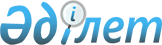 О внесении изменения в постановление Правительства Республики Казахстан от 25 января 2008 года № 64 "Об утверждении Правил формирования, направления расходования и учета средств, выделяемых на оказание финансовой и материальной помощи обучающимся и воспитанникам государственных учреждений образования из семей, имеющих право на получение государственной адресной социальной помощи, а также из семей, не получающих государственную адресную социальную помощь, в которых среднедушевой доход ниже величины прожиточного минимума, и детям - сиротам, детям, оставшимся без попечения родителей, проживающим в семьях, детям из семей, требующих экстренной помощи в результате чрезвычайных ситуаций, и иным категориям обучающихся и воспитанников"Постановление Правительства Республики Казахстан от 30 декабря 2019 года № 1005.      Правительство Республики Казахстан ПОСТАНОВЛЯЕТ:       1. Внести в постановление Правительства Республики Казахстан от 25 января 2008 года № 64 "Об утверждении Правил формирования, направления расходования и учета средств, выделяемых на оказание финансовой и материальной помощи обучающимся и воспитанникам государственных учреждений образования из семей, имеющих право на получение государственной адресной социальной помощи, а также из семей, не получающих государственную адресную социальную помощь, в которых среднедушевой доход ниже величины прожиточного минимума, и детям - сиротам, детям, оставшимся без попечения родителей, проживающим в семьях, детям из семей, требующих экстренной помощи в результате чрезвычайных ситуаций, и иным категориям обучающихся и воспитанников" (САПП Республики Казахстан, 2008 г., № 2, ст. 28) следующее изменение:       Правила формирования, направления расходования и учета средств, выделяемых на оказание финансовой и материальной помощи обучающимся и воспитанникам государственных учреждений образования из семей, имеющих право на получение государственной адресной социальной помощи, а также из семей, не получающих государственную адресную социальную помощь, в которых среднедушевой доход ниже величины прожиточного минимума, и детям-сиротам, детям, оставшимся без попечения родителей, проживающим в семьях, детям из семей, требующих экстренной помощи в результате чрезвычайных ситуаций, и иным категориям обучающихся и воспитанников, утвержденные указанным постановлением, изложить в новой редакции согласно приложению к настоящему постановлению.      2. Настоящее постановление вводится в действие по истечении десяти календарных дней после дня его первого официального опубликования. Правила формирования, направления расходования и учета средств, выделяемых на оказание финансовой и материальной помощи обучающимся и воспитанникам государственных учреждений образования из семей, имеющих право на получение государственной адресной социальной помощи, а также из семей, не получающих государственную адресную социальную помощь, в которых среднедушевой доход ниже величины прожиточного минимума, и детям - сиротам, детям, оставшимся без попечения родителей, проживающим в семьях, детям из семей, требующих экстренной помощи в результате чрезвычайных ситуаций, и иным категориям обучающихся и воспитанников Глава 1. Общие положения       1. Настоящие Правила разработаны в соответствии с подпунктом 21) статьи 4 Закона Республики Казахстан от 27 июля 2007 года "Об образовании" и определяют порядок формирования, направления расходования и учета средств, выделяемых на оказание финансовой и материальной помощи следующим категориям обучающихся и воспитанников государственных учреждений образования:      1) детям из семей, имеющих право на получение государственной адресной социальной помощи;      2) детям из семей, не получающих государственную адресную социальную помощь, в которых среднедушевой доход ниже величины прожиточного минимума;      3) детям – сиротам и детям, оставшимся без попечения родителей, проживающим в семьях;      4) детям из семей, требующих экстренной помощи в результате чрезвычайных ситуаций;      5) иным категориям обучающихся и воспитанников, определяемым коллегиальным органом организации образования (далее – обучающиеся и воспитанники).      Коллегиальным органом управления организации образования является попечительский совет. Глава 2. Порядок формирования, направления расходования и учета средств, выделяемых на оказание финансовой и материальной помощи обучающимся и воспитанникам государственных учреждений образования       2. Объем средств, направляемых на оказание финансовой и материальной помощи обучающимся и воспитанникам, распределяется между государственными учреждениями образования пропорционально их контингенту обучающихся и воспитанников, отнесенных к категориям, указанным в пункте 1 настоящих Правил, с учетом необходимости обеспечения гарантированным социальным пакетом.       3. Материальная помощь в виде гарантированного социального пакета предоставляется обучающимся и воспитанникам, указанным в подпункте 1) пункта 1 настоящих Правил. Виды и объемы материальной помощи, предоставляемой в рамках гарантированного социального пакета, определяются законодательством.      Финансовая и материальная помощь вне гарантированного социального пакета предусматривает:      1) приобретение одежды, обуви, школьно-письменных принадлежностей;      2) организацию питания по месту обучения;      3) оказание финансовой помощи;      4) участие обучающихся в культурно-массовых и спортивных мероприятиях.       Расходование средств на оказание финансовой помощи осуществляется для обучающихся и воспитанников, указанных в подпункте 4) пункта 1 настоящих Правил.      Приоритетным направлением расходования средств является организация одноразового питания по месту обучения.      Приобретение одежды, обуви, школьно-письменных принадлежностей осуществляется в пределах средств, выделенных из местного бюджета, в расчете на 1 (одного) обучающегося или воспитанника.      Местные представительные органы вправе предусмотреть дополнительные средства в местных бюджетах для организации льготного проезда, а также предоставления путевок в загородные и пришкольные лагеря.       Приобретение путевок в загородные и пришкольные лагеря отдыха, а также участие обучающихся в культурно-массовых и спортивных мероприятиях также применяются к обучающимся и воспитанникам, указанным в подпункте 1) пункта 1 настоящих Правил.      4. Средства на оказание финансовой и материальной помощи обучающимся и воспитанникам выделяются на основании заявления родителей или лиц, их заменяющих, либо обучающегося, достигшего совершеннолетия.      Заявление родителей или лиц, их заменяющих, либо обучающегося, достигшего совершеннолетия, подается в организацию образования на имя его первого руководителя по форме согласно приложению к настоящим Правилам.      Заявление коллегиальным органом рассматривается в течение 15-ти календарных дней со дня получения заявления.      К заявлению родителей или лиц, их заменяющих, либо обучающегося, достигшего совершеннолетия, прилагаются подтверждающие документы:       1) справка, подтверждающая принадлежность заявителя (семьи) к получателям государственной адресной социальной помощи, предоставляемая местными исполнительными органами, для категории лиц, указанных в подпункте 1) пункта 1 настоящих Правил;       2) сведения о полученных доходах (заработная плата работающих родителей или лиц, их заменяющих, доходы от предпринимательской и других видов деятельности, доходы в виде алиментов на детей и других иждивенцев) для категории лиц, указанных в подпункте 2) пункта 1 настоящих Правил;       3) решение уполномоченного органа об утверждении опеки (попечительства), патронатного воспитания для детей-сирот и детей, оставшихся без попечения родителей, воспитывающихся в семьях для категории лиц, указанных в подпункте 3) пункта 1 настоящих Правил;       4) указанные категории в подпунктах 4) и 5) пункта 1 настоящих Правил определяются коллегиальным органом на основании обследования материально-бытового положения семьи. При необходимости коллегиальный орган запрашивает необходимые документы для принятия решения об оказании финансовой и материальной помощи указанным категориям.      Среднедушевой доход семей, не получающих государственную адресную социальную помощь, в которых среднедушевой доход ниже величины прожиточного минимума, определяется путем деления суммы доходов на количество месяцев с начала года до момента обращения (включая месяц обращения) за назначением средств на оказание финансовой и материальной помощи и на число членов семьи.      При исчислении среднедушевого дохода в составе семьи учитываются родители (усыновители) и находящиеся на их иждивении дети, не достигшие 18 лет.      5. Расходование средств, выделяемых на оказание финансовой и материальной помощи обучающимся и воспитанникам, утверждается решением первого руководителя организации образования, принимаемого по согласованию с коллегиальными органами управления, созданными в организации образования.      Оказание материальной помощи обучающимся и воспитанникам осуществляется организациями образования, в том числе с использованием электронных носителей и программных, технических средств, предусматривающих самостоятельный выбор получателями материальной помощи поставщиков услуг, из числа поставщиков, рекомендованных Национальной палатой предпринимателей Республики Казахстан.      6. Целевое расходование средств, выделяемых на оказание финансовой и материальной помощи обучающимся и воспитанникам, обеспечивается первыми руководителями организаций образования      7. Учет поступлений и использования средств, выделяемых на оказание финансовой и материальной помощи обучающимся и воспитанникам, осуществляется финансовой службой органа или организации образования.      Организации образования ежегодно в срок до 20-го сентября и 20-го января представляют в местный исполнительный орган отчетность по итогам проведенной работы в произвольной форме.                                                       Руководителю организации
                                                       _________________________
                                                                   (Ф.И.О)
                                                       от_______________________
                                                             (Ф.И.О. заявителя)
                                                       _________________________
                                                                                                  (дом. адрес)                                                            Заявление      Прошу Вас выделить из фонда всеобуча материальную помощь в виде:
       _______________________________________________________________
       Ученику (ученице) ________________________________________ класса
                                     (Ф.И.О.)
       В связи с тем, что _______________________________________________
                                     (указываются причины)
       "____" ________________ ________________________________________
                                     (дата, Ф.И.О. подпись)      Премьер-Министр
Республики Казахстан       Премьер-Министр
Республики Казахстан А. МаминПриложение
к постановлению Правительства
Республики Казахстан
от 30 декабря 20 года № 1005Приложение
к постановлению Правительства
Республики Казахстан
от 30 декабря 20 года № 1005Приложение
к постановлению Правительства
Республики Казахстан
от 30 декабря 20 года № 1005Утверждены
постановлением Правительства
Республики Казахстан
от 25 января 2008 года № 64Утверждены
постановлением Правительства
Республики Казахстан
от 25 января 2008 года № 64Утверждены
постановлением Правительства
Республики Казахстан
от 25 января 2008 года № 64Приложение
к Правилам формирования,
направления расходования и
учета средств, выделяемых на
оказание финансовой и
материальной помощи
обучающимся и воспитанникам
государственных учреждений
образования из семей, имеющих
право на получение
государственной адресной
социальной помощи, а также из
семей, не получающих
государственную адресную
социальную помощь, в которых
среднедушевой доход ниже
величины прожиточного
минимума, и детям - сиротам,
